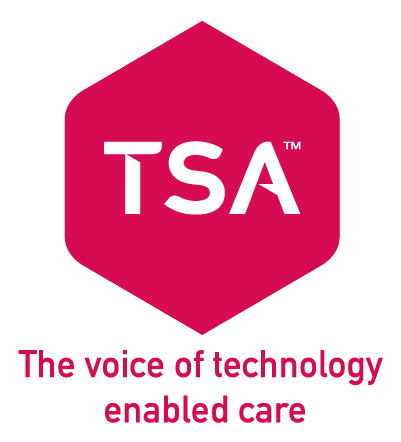 All IP Webinar
Digital Alarm Devices...Getting up to SpeedTuesday 15th DecemberSpeaker Contact Details Presentations were delivered by the following organisations, please see below the contact details for the presenters should you wish to contact them.Alcuris - Alex Nash - alex.n@alcuris.co.uk Appello - Mark Stafford - mark.stratford@appello.co.uk Chiptech - David Hammond - david@chiptech.uk Chubb - Charlotte Rathbone - Charlotte.Rathbone@chubb.co.uk Doro - Wayne O’Donnell - wayne.odonnell@doro.com Everon - Peter Kerley - peter.kerly@everon.net Legrand - Maureen Holmes - maureen.holmes@legrand.co.uk Possum - Peter Swales - PSwales@Possum.co.uk Telealarm - Richard Bailey - richard.bailey@telealarm.com Tunstall Healthcare - Steve Tope - Steve.Tope@tunstall.com Presentations were delivered by the following organisations, please see below the contact details for the presenters should you wish to contact them.Alcuris - Alex Nash - alex.n@alcuris.co.uk Appello - Mark Stafford - mark.stratford@appello.co.uk Chiptech - David Hammond - david@chiptech.uk Chubb - Charlotte Rathbone - Charlotte.Rathbone@chubb.co.uk Doro - Wayne O’Donnell - wayne.odonnell@doro.com Everon - Peter Kerley - peter.kerly@everon.net Legrand - Maureen Holmes - maureen.holmes@legrand.co.uk Possum - Peter Swales - PSwales@Possum.co.uk Telealarm - Richard Bailey - richard.bailey@telealarm.com Tunstall Healthcare - Steve Tope - Steve.Tope@tunstall.com 